                                                                                                          ПРОЕКТ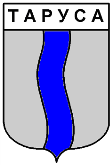 ГОРОДСКАЯ ДУМА ГОРОДСКОГО ПОСЕЛЕНИЯ «ГОРОД ТАРУСА»четвертого созываРЕШЕНИЕ«    » ________ 2023 года                                                                                                  №   ___          Рассмотрев обращение директора АНО «Тарусское земство» № 231016/01 от 16.10.2023, руководствуясь Федеральным законом от 06.10.2003 года № 131-ФЗ «Об общих принципах местного самоуправления в Российской Федерации», Положением о порядке управления и распоряжения имуществом, находящимся в муниципальной собственности городского поселения «Город Таруса», утвержденным решением городской Думы ГП «Город Таруса» от 20.06.2016 № 39, Уставом городского поселения «Город Таруса», городская Дума городского поселения "Город Таруса"РЕШИЛА:          1. Передать в безвозмездное срочное пользование АНО «Тарусское земство» объект недвижимости (нежилое здание и земельный участок на котором оно расположено) по адресу г. Таруса, ул. К. Либкнехта, д.1.          2. Поручить администрации (исполнительно-распорядительному органу) городского поселения «Город Таруса» передать указанный объект согласно акту приема-передачи.          3. Контроль за исполнением настоящего решения возложить на администрацию (исполнительно-распорядительный орган) городского поселения «Город Таруса». 3. Решение вступает в силу со дня его подписания и подлежит официальному опубликованию в  районной газете «Октябрь» и размещению на официальном сайте администрации городского поселения «Город Таруса» http://tarusagorod.ru в сети «Интернет».Глава муниципального образования городское поселение «Город Таруса»                                                                А.С. Калмыков                                                                                                                               Проект подготовил(а): Орлова А.В. (2-56-32)        О передаче в безвозмездное (срочное)        пользование  АНО «Тарусское земство»                         объекта недвижимости, расположенного         по адресу Калужская обл., г. Таруса,         ул. К. Либкнехта, д.1